                		  Rotary Club of Haddonfield Foundation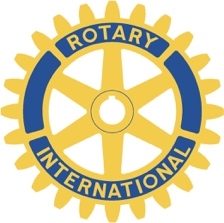 ACADEMIC AND RESTRICTED SCHOLARSHIPS 2021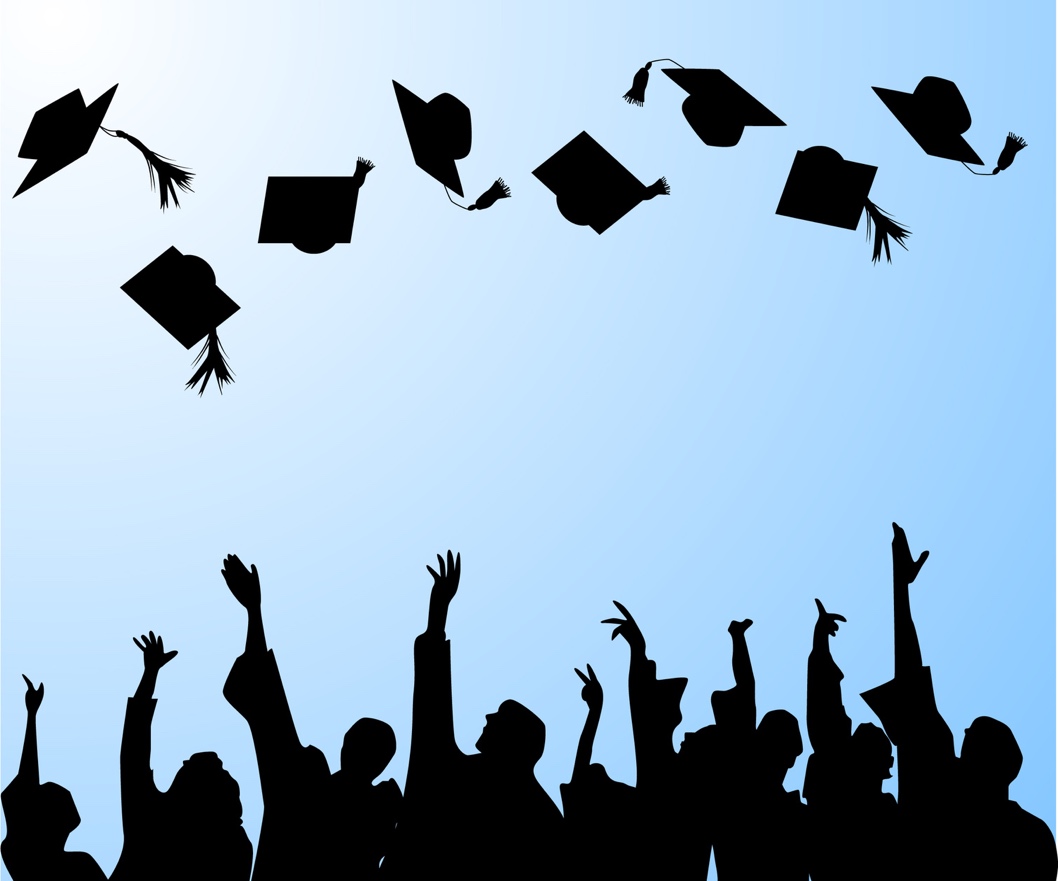 Each year, the Rotary Club of Haddonfield Foundation provides financial assistance to accomplished students with financial need in Haddonfield and nearby communities who are planning to further their education in a university, college or vocational school.The Foundation is incorporated as a New Jersey nonprofit corporation operated exclusively for charitable and educational purposes.  Since making its first awards in 2002, the Foundation has awarded 124 scholarships with a total value of OVER $230,000.It is anticipated that at least five academic and arts scholarships, each valued at $2,000, will be awarded in May 2021.  Applications from qualified students are invited.APPLICATION DEADLINE: FRIDAY, MARCH 15, 2021January 2019  ·  Page 2                       	        	  Rotary Club of Haddonfield FoundationINSTRUCTIONS------------------------------------------------------------------------------------This form may be accessed online, at www.HaddonfieldRotary.org.APPLICATION DEADLINE: FRIDAY, MARCH 15, 2021	Academic Scholarships are awarded based on academic achievement, recommendations, evidence of motivation, character, ability, work experience and the required essay.   Restricted Scholarships must fulfill the criteria outlined in the Academic Scholarship description as well as those defined in the restricted scholarships description.	Consideration will be given to students who demonstrate an understanding of the Mission of Rotary International: providing service to others, promoting high ethical standards, and advancing world understanding, goodwill, and peace.·   For information about Academic and Restricted Scholarships, e-mail Mary Ann Bigelow at maebigelow@gmail.com·   For the Alice Downs Scholarship for Young Violinists, e-mail David Hunter at 321hunter@gmail.com.INSTRUCTIONS TO APPLICANTSNOTE: INCOMPLETE APPLICATIONS WILL NOT BE CONSIDERED.ENSURE that you are eligible.  If you are a member of the Rotary Club of Haddonfield, or a close relative of a member, or a substantial contributor to the Rotary Club of Haddonfield Foundation, you are not eligible to receive a scholarship.  If you have questions about your eligibility, please email Mary Ann Bigelow, maebigelow@gmail.com.COMPLETE the Scholarship Application form (page 3).SUBMIT an evaluation from a teacher, instructor, counselor, or principal at your high school.  If a Teacher Evaluation form from the Common Application for Undergraduate College Admission (or the Instructor Recommendation form from the Universal College Application) was submitted as part of a college application, you may include a copy of that form with your application.  If the evaluator wishes to send the form directly, the address is: Scholarship Committee, Rotary Club of Haddonfield Foundation, PO Box 383, Haddonfield, NJ 08033.  If you need to obtain an evaluation, ask the evaluator to use the Teacher Evaluation form on the Common Application website:  https://www.commonapp.org/CommonApp/DownloadForms.aspxIn an essay, DISCUSS how your education beyond high school will help you to achieve the goals you have set for yourself.  Your essay should be no longer than two double-spaced, typed pages.  Put your name at the top right of each page.  SUBMIT your essay with the Scholarship Application form.SUBMIT the first page of your FAFSA form, showing the Expected Family Contribution (EFC) towards your tuition.  PLEASE black out your Social Security number before submission.SUBMIT your high school transcript with the application.SIGN the Declarations (Page 4).  ENSURE that your parents/guardians sign as well.COPY your application and attachments for your own records.MAIL your application – postmarked on or before FRIDAY,  MARCH 15, 2021  –   to: Scholarship Committee, Rotary Club of Haddonfield Foundation, PO Box 383, Haddonfield, NJ 08033.NOTE:  If you are awarded a scholarship, you must attend the awards presentation, held during a Rotary dinner at the Tavistock Country Club providing no COVID-19 restrictions are in place.  Two guests (typically parents or guardians) are welcome to attend with you.  If you are the recipient of an Academic Scholarship you may be asked to read the essay you submitted with your application.  If you are a recipient of an Arts Scholarship, you may be asked to perform (one piece, four minutes maximum).Page 3   EFC: ____________	 Rotary Club of Haddonfield FoundationSCHOLARSHIP APPLICATIONI hereby APPLY for a 2021 scholarship from the Rotary Club of Haddonfield Foundation.I UNDERSTAND that to receive a scholarship for 2021, I must attend and participate in the Rotary dinner at Tavistock Country Club if no COVID-19 restrictions are in place..………………………………………………………………………………………………………………………………………………………………………………………………………………∆ Student’s Signature                                                                                                                 ∆ DateSTUDENT INFORMATION………………………………………………………………………………………………………………………………………………………………………………………………………………∆ Full first name                                      ∆ Middle initial                                                ∆ Last name                                                                              ………………………………………………………………………………………………………………………………………………………………………………………………………………∆ Nickname if preferred					∆Birthdate				……………………………………………………………………………………………………………………………………………………………………………………………………………..∆ Home Address										∆ Home phone………………………………………………………………………………………………………………………………………………………………………………………………………………∆ Home city / State / Zip                                       						∆ Cell phone………………………………………………………………………………………………………………………………………………………………………………………………………………∆ Email address  (PLEASE PRINT CLEARLY!)SCHOOL & COLLEGE INFORMATION………………………………………………………………………………………………………………………………………………………………………………………………………………∆ Name of High School                                                                                                ∆ Name of College if known………………………………………………………………………………………………………………………………………………………………………………………………………………∆ High School City / State						          ………………………………………………………………………………………………………………………………………………………………………………………………………………∆ Teacher providing recommendation					PARENT / GUARDIAN INFORMATION…………………………………………………………………………………………………………………………………………………………………………………………….………………..∆  Father’s / Guardian’s name				   ∆  Mother’s / Guardian’s name………………………………………………………………………………………………………………………………………………………………………………………………………………∆ Home address						   ∆ Home address  (or Check here _____ if same as Father’s)………………………………………………………………………………………………………………………………………………………………………………………………………………∆ Home city / State / Zip					   ∆ Home city / State / Zip………………………………………………………………………………………………………………………………………………………………………………………………………………∆ Email address (PLEASE PRINT CLEARLY!)			   ∆ Email address (PLEASE PRINT CLEARLY!)………………………………………………………………………………………………………………………………………………………………………………………………………………∆ Father’s / Guardian’s Occupation				   ∆ Mother’s / Guardian’s OccupationJanuary 2019  ·  Page 4  		  Rotary Club of Haddonfield FoundationDECLARATIONS..........................................................................................................................................................................................................∆ Applicant’s First Name	               ∆ Middle Initial	                                       ∆ Last Name				…………………………………………………………………………………………………………………..∆ Preferred First Name (if different from Full Name)	We, the undersigned, hereby DECLARE that the information provided in this Scholarship Application, and in all attachments, is complete, true, and accurate.  We provide this information and release pursuant to the Family Educational Rights and Privacy Act (the “Buckley Act”), 20 USC §1232(g).	We hereby AUTHORIZE  the release of all necessary information, including photographs, to and by the Rotary Club of Haddonfield Foundation for the purposes of enabling the student to be considered for a scholarship award by the Foundation, and for publicizing any such award without restriction at any time in the future.	We ENCLOSE a copy of Page 1 of our Student Aid Report – the summary of the Free Application for Federal Student Aid (FAFSA) form – showing our Expected Family Contribution.………………………………………………………………………………………………………………………………………………………………………………………………………………∆ Student’s Signature							∆ Date………………………………………………………………………………………………………………………………………………………………………………………………………………∆ Father’s / Guardian’s Signature						∆ Date………………………………………………………………………………………………………………………………………………………………………………………………………………∆ Mother’s / Guardian’s Signature						∆ DateRECORD OF ACTIONS (for Foundation use only)……………………………………..……		Names of Trustee evaluators			Recommendation∆ Date Application Received……… Transcript included……… Application form is complete		………………………………………………………………..		……..yes     ……...no……… SAR Form……… Instructor’s Recommendation	………………………………………………………………..		……..yes	    ….…..no……… Audition									…………………………………………………………………		……..yes	    ….…..no……………………………………………………∆ Date student advised of decision 		Scholarship Committee’s Recommendation:			………yes     …...…no					Board of Trustees’ Decision:				………yes     …..….no…………………………………………………….		………………………………………………………………….		………………………………………..∆ Institution				∆ Foundation Chairman’s signature			∆ Date……………………………………………………		…………………………………………………………………		………………………………………..∆ Date check mailed to Institution		∆ Rotarian to maintain contact w/ student		∆ Award no.